Q1: August 9-October 8, 2020		Q2: October 18-December 17, 2020Q3: January 3-March 11, 2021		Q4: March 21-May 27, 2021Grading PolicyI have a NO ZERO grading policy! You don’t have to ask if an assignment is worth a grade, because it is. You will succeed in my class if you do the work! My grading policy is as follows:A: 100-93, 	B: 92-85,	C: 84- 75,	D: 74-70,	F: 69-65,	I: 64-0World History Grading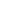 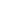 Microsoft Teams:  Microsoft Teams is a simple way for you to stay informed and up to date with what is happening in your class. You will submit assignments, get reminders, extra credit, and important information regarding your World History Class. You can access Microsoft Teams from a computer, or you can download the app on your phone. Paper Heading: (Name, date, class/period, category/assignment)Ms. Roberts
August 5, 202020
Bell work
8th Grade HistorySaving typed documents or Assignments submitted on Microsoft Teams:(first initial, last name, name of the assignment)JRobertsHitlerEssayOnline assignments will be given often. Students will be expected to submit their assignment on time.Discussion Post: Students will have a discussion topic posted to Microsoft Teams once a week.  Students will be expected to respond to the topic. Typed responses will be worth 10 points: you must post a response (at least 25 words), and respond to two other people ( at least 25 words) in order to receive all 10 points.Assignments with Due DatesBehavior Contract
Class RulesRespect (includes being responsible, equal, silent, punctual, encouraging, cooperative, tolerant, and having mutual respect toward others)Attentive Listening (listening and paying attention while the teacher is talking and not talking to others while a lesson is being taught)Appreciation / No “Checking”/Bullying (having the right to ask questions and to learn during a lesson with no judgment)Participation (working to your fullest potential and seeking help when needed)Engagement (no cell phone usage during class. Phones must be turned in at the Electronics Table in the mornings).Consequences for Not Complying with Classroom Rules and Procedures:Students will receive a verbal warning.Students will receive a one on one conference in the hall. Students will receive alternative seating arrangement and complete a reflection sheet. Students will be referred to the office.For severe disruptions students will be sent to the office immediately. When serving a detention, students must wait for the teacher to arrive at the front of the school building.  Failure to arrive for detention will result in further consequences. My signature verifies that I have read and understood the expectations in Mrs. J. Roberts’ class. Failure to comply with the class rules will result in consequences.Student: ________________________________________________________________Parent: _________________________________________________________________Teacher: ________________________________________________________________Academic ContractClassroom ProceduresBe prepared for class both academically & physically (pen or pencil and paper in hand).Begin Bell Work  at the 60-second warning bell.Do not walk or talk during instruction unless instructed to do so. Remain silent and actively listen when others are talking.Students may not use the restroom during the first 15 minutes and last 15 minutes of class or when the teacher is explaining concepts to the class. Class attendance is mandatory. When absent, it is the student’s responsibility to obtain missed information. When the dismissal bell rings, students must remain seated and quiet until the teacher dismisses them.Before leaving class, students must clean their work area.During fire or other emergency drills, students will follow the teacher’s instructions My signature verifies that I have read and understood the expectations in Mrs. J Roberts’s class. I understand that if I adhere to the procedures, I WILL PASS World History! Failure to comply with the class rules will result in consequences.Student: ________________________________________________________________Parent: _________________________________________________________________Teacher: ________________________________________________________________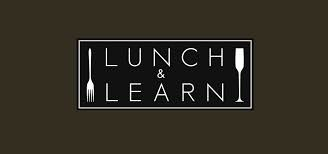 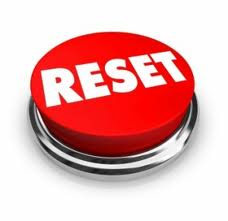 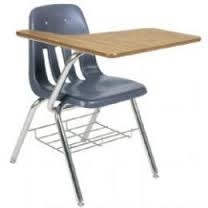 Lunch & Learn will be Held once a week. You must sign up prior to the day of the Lunch & Learn. There will be a signup sheet by the front door of the classroom. Lunch & Learns are used for:TutoringExtra time to complete your assignmentExtra creditYou may retest or resubmit most assignments that have a grade of D or lower. This does not apply to late work. Please submit the Request to Retest/Resubmit form on the class website.  I will decide if the assignment can be completed during a L&L or after-school. After-school tutoring will be for any student who needs additional assistance with any skill or assignment. Tutoring will be required for students each Tuesday & Thursday from 3:30-4:30. You must sign up prior to the day. DatesAssignmentsStandards CoveredWeek 1August 9-13Assignment will be filled in after Lesson Plan edited. 8.01 Explain the founding and development of Jamestown8.02 Explain the founding and development of the Plymouth ColonyQuiz over Standard 1 & 2Week 2August 16-20Assignment will be filled in after Lesson Plan edited. 8.03 Explain the founding and development of the Massachusetts Bay Colony; Anne Hutchinson, Role of Theocracy, Salem Witch trials, Town meetingsWeek 3august 23-27Assignment TBAQuiz 2 August 28, 20208.04 Explain the motivation for and the founding of the Rhode Island and Connecticut Colonies8.05 Analyze the economic motivation for the Dutch founded New Netherland, including New YorkQuiz over: Standard 3,4, & 5Week 4 August & September 30-3Assignment TBACommon Assessment 18.06 Analyze the founding of Pennsylvania as a haven for Quakers and the tolerance that drew many different groups to the colony, including the significance of: William Penn, Philadelphia, Relationship with American Indians, Role of women8.07 Explain the reasons behind the settlement of the Georgia Colony, including: its designation as a “debtor” colony, its function as a “buffer” colony, and the role of James Oglethorpe in its foundingCommon Assessment Week 5September 6-10(No School 9/6/2020-Labor Day)Assignment TBA Quiz on September 10, 20208.10 Identify the origins and development of slavery in the colonies, overt and passive resistance to enslavement, and the Middle Passage. 8.11 Describe the significance of the First Great Awakening, including its role in unifying the colonies and the growth of religious tolerance.Week 6September 13-17(Parent Teacher Conference 9/9/2020)Assignment TBA	8.08 Locate and identify the Thirteen Colonies, and describe how their location and geographic features influenced regional economic development.Week 7September 20-24Assignment TBAHomework: Shay’s RebellionQuiz over September 25, 20208.13 Explain the significance of the Ohio River Valley leading to the French and Indian War and the events and consequences of the conflict, including: the massacre at Fort Loudoun, the Treaty of Paris of 1763, war debt, and the Proclamation Line of 1763.8.14 Explain the political contributions of Benjamin Franklin to the U.S., including the "Join or Die" cartoon and Albany Plan of UnionWeek 8September & October 27-1(I will be out from September 30 thru October 4 )Assignment TBA8.15 Analyze the social, political, and economic causes of the events and groups of the American Revolution, including: The Quartering Act, 1765; The Stamp Act, 1765; The Declaratory Act, 1766; The Townshed Acts, 1767; The Boston Massacre, 1770; The Boston Tea Party, 1773; Intolerable/Coercive Acts, 1774; Sons of LibertyWeek 9October 4-81st 9 weeks end October 8 & Fall Break 11-15Review of all standards taught for Common Assessment/Quarter ExamAlso, Summative Assessment 